MOJE ULUBIONE KSIĄŻECZKI1. Masażyk relaksacyjny na dzień dobry – zabawa sensoryczna. Dziecko siedzi odwrócone plecami do rodzica lub leży na brzuchu przed rodzicem. Zamyka oczy, a rodzic mówiąc głośno treść wiersza wykonuje rękami opisane w nawiasach czynności. Tu płynie rzeczka                  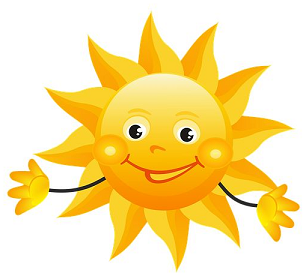 (Na plecach kantem dłoni wykonujemy ruch falisto posuwisty)Tędy przeszła pani na szpileczkach(Opuszkami palców stukamy w plecki)Tu przeszły słonie(Stukamy zaciśniętymi pięściami posuwając się na plecach z dołu na górę)I biegły konie(jak wyżej, ale w drugą stronę z góry na dół)               Zaświeciły dwa słoneczka                                         (Palcem rysujemy słoneczko na plecach)Spadł drobniutki deszczyk(Opuszkami palców stukamy w plecki)Czy przeszedł cię dreszczyk?(szczypiemy delikatnie w kark lub w bok pleców)2. Obejrzyjcie filmik z uwagą.https://www.youtube.com/watch?v=WuUFckrrLakOdpowiedzcie na pytania:– Jak nazywa się miejsce, do którego poszła świnka Pepa wraz ze swoją rodziną?– Co znajduje się w bibliotece?– Co można robić w bibliotece?– Jak należy zachowywać się w bibliotece?– Czy dzieci również mogą korzystać z biblioteki, czy tylko dorośli?– A kto z Was zapisał się już do biblioteki?2. A teraz trochę ruchu przy muzyce. Zaproście do zabawy swoich rodziców.https://www.youtube.com/watch?v=FP0wgVhUC9w3.  Karta pracy – przyjrzyj się uważnie narysowanym figurom w karcie pracy, powiedz jak się nazywają, a następnie spróbuj je samodzielnie narysować w okienkach obok. Powodzenia!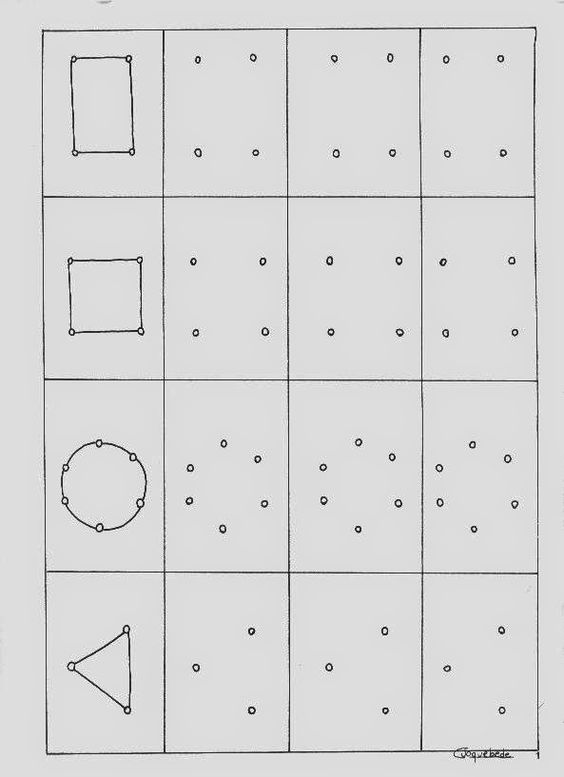 4. Taniec – posłuchaj piosenki „Ram sam, sam” i  zatańcz.https://www.youtube.com/watch?v=XdZ5R0Ixmlg 5. Karta pracy – narysuj po śladzie świnkę Pepę, a następnie ją pokoloruj.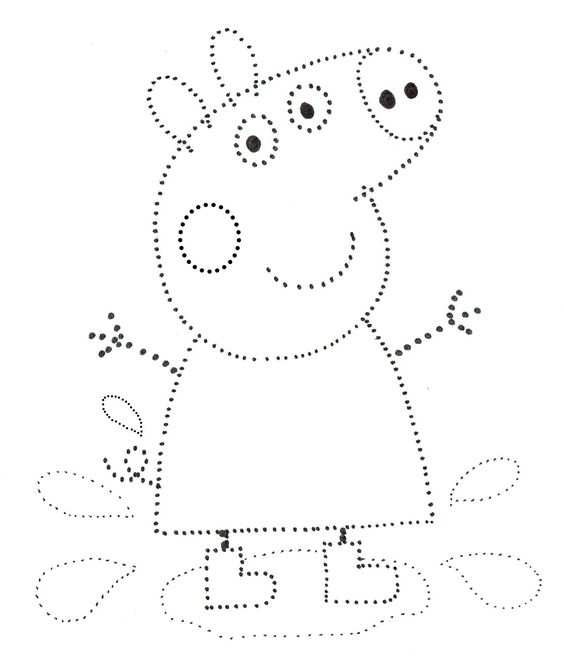 6. Gniotek – mój przyjaciel. Wykonaj Gniotka zgodnie z instrukcją w filmie, przyjemnej zabawy Pomoce:Mąka ziemniaczana,Butelka,Balon,Lejek,Pisak.  Wykonanie:      https://pl.pinterest.com/pin/480688960224417045    Poprosimy o zdjęcia 